Інформація для батьків/законних опікунів для запису до школиI. Початкова школа Діти, яким на 30 червня 2022 року виповнилося не менше шести років і які мають місце проживання або просто знаходяться в Баден-Вюртемберзі, повинні відвідувати школу. Якщо ваша дитина народилася до 30 червня 2016 року і, такім чином, до 30 червня 2022 року їй виповниться шість років, у вересні 2022 року її зарахують до початкової школи, яка відповідає вашому шкільному району або місцю проживання. Для запису до школи батьки/законні опікуни зазвичай отримують письмове запрошення від школи.Якщо у вас є сумніви щодо того, чи готова ваша дитина вже піти до школи, ви можете звернутися до школи з проханням відкласти відвідування школи для дитини на один рік. Додаткову інформацію щодо цього можна отримати у відповідній початковій школі.Якщо ваша дитина вже відвідувала школу в Україні, її також можна прийняти до початкової школи протягом поточного навчального року. Тоді можна звернутися безпосередньо до відповідної початкової школи та записатися на прийом для реєстрації. Початкова школа за місцем вашого проживання:Назва школи, адреса, електронна пошта, телефонПід час реєстрації, будь ласка, надайте форму «Реєстрація учениць та учнів-біженців та іммігрантів у загальноосвітніх школах Баден-Вюртемберга» (https://km-bw.de/,Lde/startseite/service/dokumente-fuer-gefluechtete-und-helfende). II. Діти та молодь з обмеженими можливостями або особливими потребамиДіти та молодь з фізичними чи психічними обмеженими можливостями або іншими порушеннями, які мають особливі потреби в підтримці чи допомозі, можуть бути тимчасово прийняті до школи керівництвом відповідної школи за згодою Державного відомства у справах шкіл в рамках інклюзивних освітніх пропозицій цієї школи або до Спеціального навчально-консультаційного центру (SBBZ).Якщо передбачається, що учениця або учень відвідуватиме Спеціальний навчально-консультаційний центр (SBBZ) або школу в рамках інклюзивної освітньої пропозиції в Баден-Вюртемберзі більше трьох місяців, ініціюється процедура щодо визначення права на спеціальну освітню пропозицію. III. Додаткова інформаціяІнформацію про початкові школи, спеціальні навчально-консультаційні центри, а також про інклюзивні освітні пропозиції та процедуру визначення відповідно до розділу ІІ можна також отримати в Державному відомстві у справах шкіл Ludwigsburg, телефон 07141-9900-0, електронна пошта:Poststelle@ssa-lb.kv.bwl.de.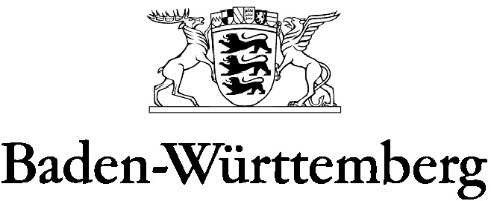 МІНІСТЕРСТВО ПРОСВІТИ, МОЛОДІ ТА СПОРТУ